Установка «Кадастровых» систем координат и преобразований между СК по ГОСТ для ArcGIS версии 10.3 и выше.Распаковать архив custprj.zip на диск в папку C:\custprj\Установить переменную окружения.Для этого в системе Windows 7 нажать кнопку Пуск.Кнопка Пуск->Компьютер->Свойства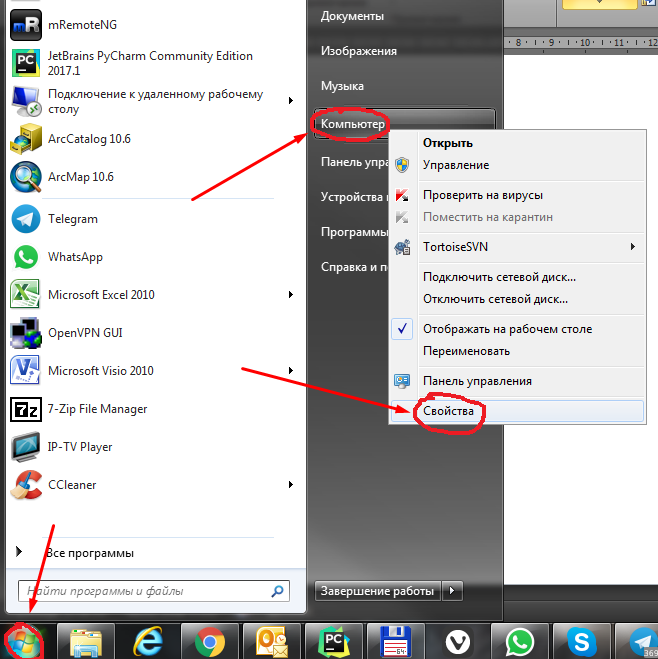 В системе Windows 8-10 нажать на клавиатуре кнопку с логотипом Windows+X.И выбрать Система.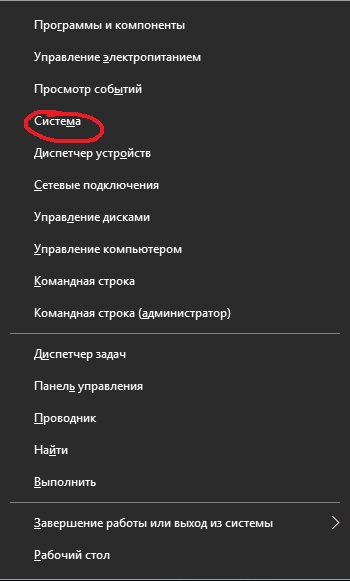 Дополнительные параметры системы: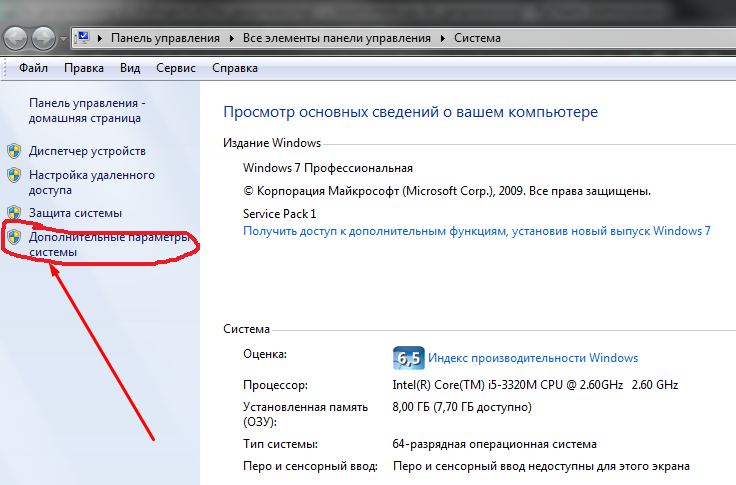 Вкладка Дополнительно->Переменные среды…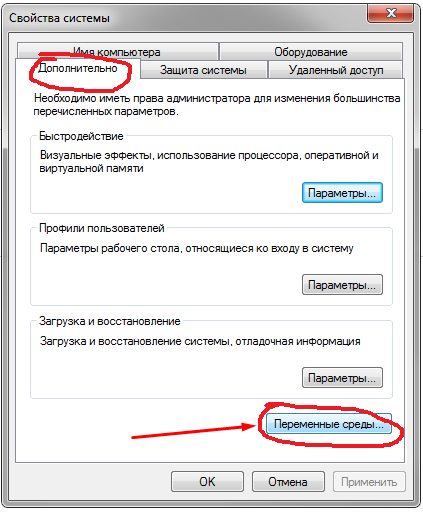 В системных переменных нажать кнопку Создать…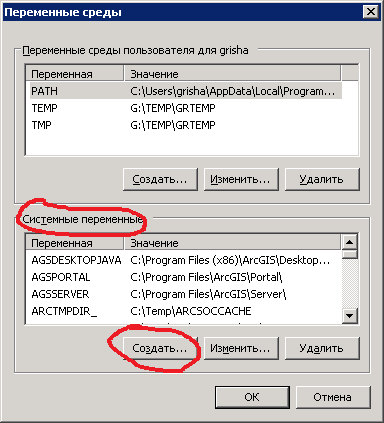 Ввести имя переменной – PEDATABASEИ её значение - objedit@C:\custprj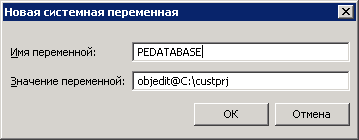 Если был запущен ArcMap, ArcCatalog или ArcGISPro – то закрыть их.После запуска любого из продуктов у Вас появится возможность работы с дополнительными системами координат.В ArcMap в свойствах фрейма данных в строке поиска наберите Russia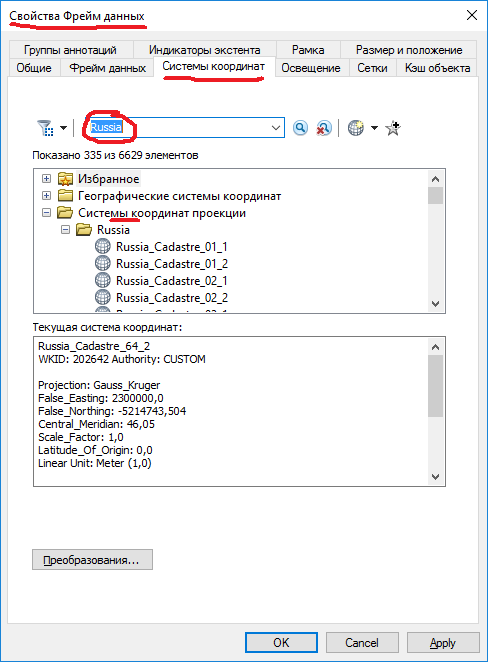 Вы увидите дополнительные географические и проекционные системы координат.Также у Вас появятся дополнительные «трансформации» между системами координат, которые описаны в ГОСТах ГОСТ Р 51794-2001, ГОСТ Р 51794-2008, ГОСТ 32453-2013, ГОСТ 32453-2017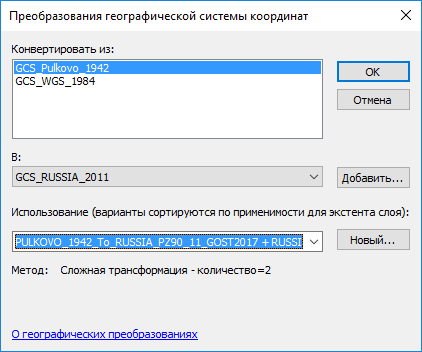 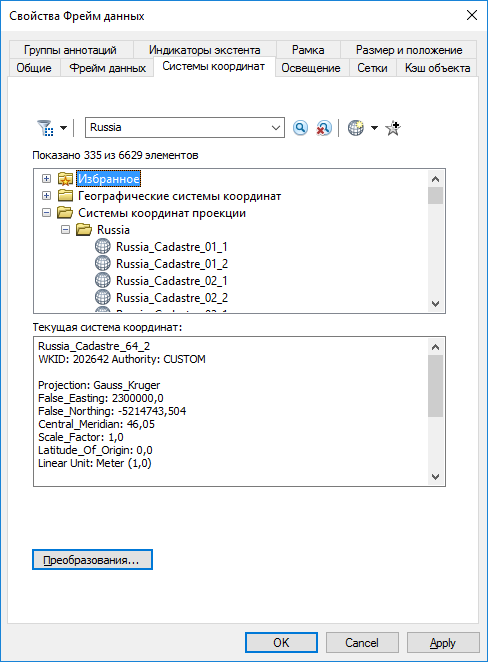 